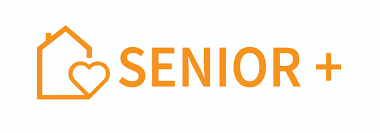 Kierownik Gminnego Ośrodka Pomocy Społecznej w Świdnicyogłasza konkurs na wolne stanowisko pracy  w Domu Dziennego Pobytu :terapeuta zajęciowy Wymagania niezbędne:Terapeutą zajęciowym może być osoba, która:Posiada obywatelstwo polskie. Posiada kwalifikacje zawodowe pozwalające na wykonywanie zawodu terapeuty zajęciowego; terapeutą zajęciowym może zostać osoba, która posiada wykształcenie średnie medyczne bądź ukończyła studia wyższe na kierunku lub w specjalności terapia zajęciowa, obejmujące co najmniej 3000 godzin kształcenia, w tym 2000 godzin w grupie treści podstawowych i kierunkowych obejmujących wiedzę z zakresu teorii i technik terapeutycznych i uzyskała tytuł licencjata lub ukończyła szkołę policealną publiczną lub niepubliczną o uprawnieniach publicznej i uzyskała tytuł zawodowy terapeuty zajęciowego lub dyplom potwierdzający kwalifikacje zawodowe w zawodzie terapeuta zajęciowy. W pełni zdolna do czynności prawnych oraz do korzystania w pełni z praw publicznych.Posiada stan zdrowia pozwalający na zatrudnienie na określonym stanowisku.Posiada nieposzlakowaną opinię.Posiada wysoką kulturę osobistą. Wymagania dodatkowe:Doświadczenie w pracy zawodowej na podobnym stanowisku.Samodzielność w działaniu oraz wykazywanie własnej inicjatywy.Komunikatywność, empatia, zaangażowanie, asertywność., kreatywność.Zakres wykonywanych zadań na stanowisku: 1. Prowadzenie zajęć aktywizująco – usprawniających oraz usług wspomagających na rzecz podopiecznych Domu Dziennego Pobytu Senior+.2.Organizowanie działań wynikających z usług świadczonych na rzecz podopiecznych.3.Organizowanie terapii zajęciowej: grupowej oraz indywidualnej dla uczestników Domu Dziennego Pobytu.4. Udzielanie wsparcia emocjonalnego seniorom.5. Realizacja zadań wynikających z regulaminu placówki oraz indywidualnych planów działań podopiecznych.6. Prowadzenie zajęć terapeutycznych z wykorzystaniem różnorodnych form metod pracy w dostosowaniu do indywidualnych potrzeb uczestników.7. Kształtowanie pożądanych zachowań i postaw podopiecznych.8.Dokonywanie okresowej oceny efektów terapii i przygotowywanie wynikających z oceny wniosków.9. Współpraca ze specjalistami świadczącymi usługi na rzecz osób starszych.10.Prowadzenie dokumentacji na stanowisku pracy (dziennik zajęć oraz dokumentacja pracy z podopiecznym).11. Diagnozowanie potrzeb i problemów seniorów.Informacja o warunkach pracy na danym stanowisku:Umowa o pracę – ½ etatu. Budynek dostosowany dla osób niepełnosprawnych. Wymagane dokumenty i oświadczenia:Życiorys (CV).List  motywacyjny.Kserokopie dokumentów poświadczających wykształcenie.Kserokopie dokumentów poświadczających przebieg pracy zawodowej.Kserokopie innych dodatkowych dokumentów o posiadanych kwalifikacjach i umiejętnościach.Oświadczenie o pełnej zdolności do czynności prawnych oraz korzystania              w pełni z praw publicznych.Oświadczenie o  niekaralności.Oświadczenie o wyrażeniu zgody na przetwarzanie danych osobowych               do celów rekrutacji.W miesiącu poprzedzającym datę upublicznienia ogłoszenia wskaźnik  zatrudnienia osób niepełnosprawnych w Gminnym Ośrodku Pomocy Społecznej w Świdnicy, w rozumieniu przepisów ustawy o rehabilitacji zawodowej                    i społecznej oraz zatrudnienia osób niepełnosprawnych, wyniósł mniej niż 6%. Termin i miejsce  składania dokumentów  aplikacyjnych :Dokumenty należy składać w zamkniętych kopertach z dopiskiem ,,Konkurs                       na stanowisko terapeuta zajęciowy ” w Gminnym Ośrodku Pomocy Społecznej                        w Świdnicy przy ul. Długiej 85/1  w terminie od dnia  04.11.2019r. do dnia                             18.11.2019r. do godz. 16.00.Informacja o wynikach naboru zostanie umieszczona na stronie internetowej BIP Gminy Świdnica do dnia 29.11.2019r.Pozostałe informacje:Dokumenty, które wpłyną po wskazanym terminie lub oferty  niekompletne            nie będą rozpatrywane. GOPS w Świdnicy zastrzega sobie prawo skontaktowania się jedynie z wybranymi oferentami, z którymi zostanie przeprowadzona rozmowa kwalifikacyjna.Anna MierzwaKierownik GOPS w ŚwidnicyOświadczenie o zgodzie na przetwarzanie danych osobowych do celów rekrutacjiWyrażam zgodę na przetwarzanie moich danych osobowych dla potrzeb niezbędnych                                        do realizacji procesu rekrutacji.Zgodnie z art. 13 ust. 1 i 2 ogólnego rozporządzenia o ochronie danych osobowych z dnia                      27 kwietnia 2016 r. wiem, że:Administratorem danych osobowych jest Gminny Ośrodek Pomocy Społecznej w Świdnicy ul. Długa 85/1, 66-008 Świdnica reprezentowany przez kierownika GOPS Annę MierzwaInspektorem ochrony danych osobowych jest:Krzysztof NogaAdres email: k.noga@swidnica.zgora.plNr tel.: 683273115 w. 137dane osobowe są przetwarzane w związku ze złożoną ofertą dot. naboru na wolne stanowisko pracy,podstawą prawną do przetwarzania danych osobowych jest ustawa Kodeks pracy z 26 czerwca 1974 r. (t.j. Dz.U. z 2018 r., poz. 108) dane osobowe mogą być przekazywane podmiotom uprawnionym na mocy przepisów prawa,dane osobowe będą przechowywane przez okres 30 dni w przypadku nie przyjęcia kandydata do pracy lub w przypadku zatrudnienia przez okres 50 lat po ustaniu zatrudnienia,osoba przekazująca swoje dane ma prawo do ich sprostowania, usunięcia lub ograniczenia przetwarzania,osoba przekazująca swoje dane ma prawo do wniesienia sprzeciwu wobec przetwarzania a także prawo do przenoszenia danych osobowych,osoba przekazująca swoje dane ma prawo wniesienia skargi do Urzędu Ochrony Danych Osobowych,Podanie powyższych danych jest wymogiem ustawowym, brak lub podanie niepełnych danych może być podstawą do odrzucenia oferty,Gminny Ośrodek Pomocy Społecznej  nie przewiduje wykorzystania danych w celach innych niż w związku z naborem lub zatrudnieniem                                               Podane dane nie będą przetwarzane w sposób zautomatyzowany, w tym nie będzie wobec nich profilowania.....................................................                                     ….….......................................(imię, nazwisko)                                                               (data i podpis składającego                                                                                         oświadczenie)